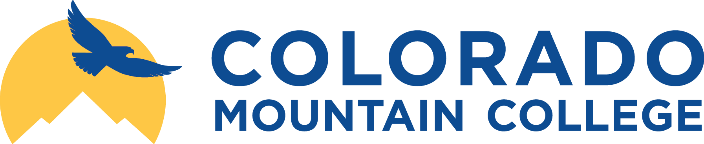 I. Course and Instructor Format: Flex -- These courses will have a designated class schedule. The designated schedule will include virtual meetings conducted using the Zoom videoconferencing technology. Students must have access to technology to attend the course and attend the Zoom sessions. Some of these courses may have optional face-to-face components such as small group discussions, group projects, or similar activities.Course Title: Permaculture Design 1Course Code: SUS-350-SB01Semester: Fall 2020	Meeting Days & Times: Wednesdays 12:20-3:10pm		Credits: 3	 	Prerequisite: Must have previous associate's or bachelor's degree OR junior standing OR permission of instructor.Start Date: 8/26/20		
End Date: 12/9/20		
Refund Date: 9/10/20	
Withdraw Date: 11/13/20No Show Reporting Date: 9/1/20. Your professors are required to report any “no-show” student to the Registrar’s office. No-show status is determined based on your attendance and engagement in the first seven days of this course. You will be reported as a no-show for this course if you have not attended our first in-person, online class and have not logged into Canvas within the first seven days from the course start date. As per the CMC catalog, if you are dropped for non-attendance, a refund is not automatic nor guaranteed.If you have not attended, be sure to check Student Planning to see whether you are still registered in the class. If you are still registered and you do not attend, you risk receiving a failing grade.If you are dropped as a no-show student, class reinstatement cannot occur without significant documentation of extenuating circumstances. You would first need to contact the course instructor for approval. If reinstatement were approved, you would need to proceed with the late registration process.No Show Reporting & Financial Aid: If a student is dropped from a course (or courses) for non-attendance, the resultant loss in credit hours may cause a reduction and/or cancellation of his/her financial aid award. Like class reinstatement, financial aid awards can only be reinstated with documentation of extreme extenuating circumstances. Reinstatement in a class does not guarantee financial aid reinstatement. Instructor InformationTina Lynn Evans, Ph.D.Phone: 970-870-4517	E-mail: tevans@coloradomtn.edu	Office Number: Bristol Hall 109 (enter through room 111)Office Hours: Call or e-mail me at the following times: Mondays, 3:30-4:30; Tuesdays, 11:30-2:30; Wednesdays, 10:00-11:00. I am also available by appointment.Patrick Staib, Ph.D.Phone: 970-870-4448E-mail: pstaib@coloradomtn.eduOffice Number: Bristol Hall 237Office Hours: Call, e-mail, or visit in Webex personal room: Mondays 1:00-3:00, Tuesdays and Thursdays 12:30-1:30, and by appointment.Required Course MaterialsThe following text is required for this course:Bloom, J., & Boehnlein, D. (2015). Practical permaculture for home landscapes, your community, and the whole earth. Portland, OR: Timber Press. ISBN: 978-1-60469-443-7.Additional course materials will be made available via the Internet or Canvas. This material will be listed in the weekly modules within Canvas. As the course progresses, we may alter the readings to better address/explore a topic/area of interest/concern. Any such changes will be reflected in Canvas at least one class period prior to the originally assigned date, and students will be notified of any such changes.Credit-based students participate in CMC’s Learning Materials Program (LMP). It is through this program that all physical or digital textbooks, digital course materials, and relevant custom materials listed above are provided to students an all-inclusive, flat, per-credit fee. Detailed information about the LMP, including how to ensure you receive your textbooks and how to return texts at the end of a course, can be found at https://coloradomtn.edu/classes/textbooks/.LMP REMINDERS: To ensure proper shipment, you must verify your shipping address on the LMP dashboard in Basecamp. By the last date of the course or within seven days of dropping a course, all LMP materials must be returned if you are not choosing to buy them. Students will incur fees for late or missing returns. Questions or concerns about LMP? Use one of the customer service contact methods listed here. Students with LMP order questions should call CMC LMP Customer Service at 844-523-9056.II. Course Description Introduces the central principles of permaculture, an approach to applied design aimed at increasing health, vitality, and resilience in human/nature systems. Focusing on basic agro-ecological design theory, students will learn and apply permaculture principles to plan and/or construct projects such as edible landscapes, gardens, compost systems, water saving and optimizing landscape features, and energy saving systems. This course is the first in a two-course sequence that comprises the Permaculture Design Certificate program.III. Student Learning Outcomes, Competencies, and SkillsThrough successful completion of this course, you will:Demonstrate an understanding of the sustainability challenges to which permaculture is a response.Demonstrate a thorough understanding of permaculture principles.Effectively apply permaculture principles at an introductory level.IV. Student Feedback for InstructorsNear the end of the semester, you will be asked to complete a survey about your experiences in this course. The survey will be available through Canvas.V. Evaluation MethodsOverview of Required CourseworkClass Attendance and Participation, 15% of final grade or 150 points: The success of this course—for you and for your classmates—depends largely on your commitment to attending, preparing for, and participating in class. Readings and videos will be assigned as preparation for each week’s class. Be sure to complete this class preparation as it is essential to your learning process, particularly in the “flex” course environment. Also, since class participation constitutes a high proportion of your final grade, your grade will suffer if you continually lag behind in or don't complete readings and video viewings or if you skip classes. That said, you will not necessarily be graded on the quantity of your participation. Having a great amount of poor quality, uninformed participation is not beneficial to you or to the class and will not result in a high grade for class participation. As one gauge of your class participation, we will take attendance at every class meeting. Addresses learning outcomes 1-3.Analytical and Reflective Journaling, 15% of final grade or 150 points: For this class, you will not be taking exams. Your analytical and reflective journaling and other course assignments are basically your exams for this course. In class, and in Canvas, you will be given specific guidelines for your journal entries. Be sure to take your journal writing seriously. Your work should be much more than a simple listing or basic description of what you’ve been doing in the course. Since your journal writing substitutes, in part, for exams for this class, your responses are expected to demonstrate the depth of thought and the clarity that you would strive for in writing exam responses. Specific guidelines and prompts to be shared with you in class and via Canvas will clarify the depth and subject foci expected. You will mostly draw upon course texts, videos, and experiences for your journaling. If you draw on material beyond course texts, you will need to cite these sources in APA style.Addresses learning outcomes 1-3.Regular Course Assignments, 10% of final grade or 100 points: As another means to learn permaculture design concepts and practices, you will be asked to complete a handful of course assignments such as worksheets on particular concepts and summaries of your developing knowledge. These assignments serve as both means to advance your knowledge and vehicles for your professors to check in on your progress.Addresses learning outcomes 1-3.Guild Research and Design Project, 10% of final grade or 100 points: In the second half of the term, you will complete a research and design project resulting in the conceptual development of a permaculture guild. You will learn in class about guilds (intentional groupings of mutually beneficial plants) as a central approach to permaculture design. This assignment will call upon you to apply your developing knowledge of guilds to a real-world design context.Addresses learning outcome 1-3.Mapping for Permaculture Design, 30% of final grade or 300 points: Key aspects of the process of creating a permaculture design involve drafting various maps of your site that show its current state, its patterns of use, the forces that influence it, desired future changes, and perhaps more. For this class, you will create three maps of a chosen site: a base map showing its current state, a zone map showing its current patterns of use, and a sector map showing energies and influences that come from outside the site boundaries and affect the site, bringing both challenges and opportunities your way as a designer. Your professors will coach you on map making, and some class time will be devoted to this work.Addresses learning outcome 1-3.Creative Design Project and Presentation, 20% of final grade or 200 points: This project will offer you an opportunity to gain some design experience in a semi-controlled setting. You will not be working with a client as a basis for your design (a more advanced aspect of design that you will learn should you choose to take Permaculture Design II, SUS 350), but you will be able to synthesize ideas on how to apply permaculture ethics, principles, and practices to achieve desired outcomes. This project represents a culminating experience for this class. As such, you will share your work with the class through a brief presentation that will represent your contribution to the class’ synthesis and celebration of learning at the end of the term.Addresses learning 1-3.Extra Credit: We may identify in class and/or via Canvas opportunities to earn extra credit. All such opportunities will be open to all students.Grading ScaleA        	93.5%-100%		935-1000 pointsA-       	89.5%-93.4%		895-934 pointsB+      	86.5%-89.4%		865-894 pointsB        	82.5%-86.4%  	825-894 pointsB-       	79.5%-82.4%		795-824 pointsC+      	76.5%-79.4%		765-794 pointsC        	72.5%-76.4%  	725-764 points    C-       	69.5%-72.4%		695-724 pointsD+      	66.5%-69.4%		665-694 pointsD         	62.5%-66.4%		625-664 pointsD-       	59.5%-62.4%		595-624 pointsF         	below 59.5% 		below 595 pointsVI. Class ManagementYour grade in this course will be determined by participation and the course assignments outlined above. Class participation and involvement in the discussions and learning activities are part of your grade. You are required to read weekly assigned readings prior to each class session; be prepared to discuss relevant ideas and concepts in class. Please avoid accessing class late or leaving early because doing so limits your learning experience and may interfere with your understanding of course assignments and requirements. Here are some additional general guidelines to help you understand the structure of this course, the expectations we have of you, and what you can expect from us.This course is designed to help you learn foundational knowledge about permaculture as applied sustainability, but it is your own efforts in this process that matter the most. Stay current with course readings and other requirements, and come to class ready to engage in stimulating discussions and individualized hands-on/action projects.We will be using the following online tool as a primary means of communication: Canvas: CMC’s chosen e-learning tool, will provide an online site for our course. This is where you will find course announcements, assignments, and more. We will provide an overview of Canvas during the first class.Most written assignments must be turned in via Canvas, which means they must be word-processed.Your CMC e-mail address and your Canvas e-mail are considered official means of contacting you about this course. Therefore, you are expected to check your CMC and Canvas e-mail accounts regularly.We may choose to alter the course material as the term progresses. These changes will be conveyed to you in class and reflected in Canvas. Any such changes will be finalized by the date they are assigned.  Late assignments will be docked one full grade (10%). No assignments will be accepted following our last class meeting day.If you need to miss a class, please notify us as soon as you are aware of this to make arrangements to get the course material and make up any missed activities. Course attendance is part of your grade, and being in class will influence your level of success in this course. For this class, you will occasionally need to work and complete observations outdoors. When you do so, please wear comfortable clothes that you’re not worried about getting dirty. You may need to use work gloves (leather ones are the most durable and protective) and wear a sun hat and sunscreen. Please bring with you water and anything else you might need when working/spending time outdoors.A note on academic honesty: plagiarism is not acceptable in this class. Plagiarism occurs when you use someone else’s work, do not cite them for their work, and claim such work as your own.  Plagiarism is considered academic misconduct and will be treated as such as defined in the “Academic Policies and Requirements” section of the Colorado Mountain College Student Handbook.VII. Student Information about CMCYou have a right to know certain information that the College is required by law to provide. Links on this page will connect you with helpful information including disability services, complaint processes, policies and procedures, textbook information, registration, attendance and grading, graduation rates, and much more. Students Rights and Responsibilities: The Colorado Mountain College Student Handbook, published annually and available online at https://coloradomtn.edu/student-services/, outlines the expectations for student conduct on campus and in classes as well as the college’s academic policies and expectations. Notice of Nondiscrimination: Colorado Mountain College does not discriminate on the basis of age, color, disability, gender identity, marital status, national or ethnic origin, political affiliation, race, religion, sex (including pregnancy), sexual orientation, veteran status, and family and genetic information, or in its programs and activities, as required by Harassment and Discrimination Prevention (Title IX) of the Education Amendments of 1972,  Title II of the Americans with Disabilities Act of 1990, as amended, Section 504 of the Rehabilitation Act of 1973, Titles VI and VII of the Civil Rights Act of 1964, the Age Discrimination Act of 1975, and as provided in other applicable statutes and College policies. The College prohibits sexual and gender-based harassment, including sexual assault, and other forms of interpersonal violence. To obtain more information regarding non-discrimination policies, visit http://coloradomtn.edu/about-cmc/notice-of-nondiscrimination/ or contact Lisa Doak, Harassment and Discrimination Prevention (Title IX) Coordinator, ldoak@coloradomtn.edu, 970-947-8351, or Angela Wurtsmith, Director of Human Resources, awurtsmith@coloradomtn.edu, 970-947-8311.VIII. Course Schedule The full course schedule is provided in Canvas via detailed weekly modules. Descriptions of all required readings and assignments are included within the Canvas site. Note that the course schedule may change due to unforeseen circumstances or opportunities or the need to improve student learning of particular aspects of course content.IX. CMC Libraries Online library resources and services are available at http://library.coloradomtn.edu or from the Libraries links in Basecamp and Canvas. You have 24/7 access to thousands of online journals, magazines, newspapers, e-books, audiobooks, videos, images, career resources, statistics, and practice tests.Librarians are here to help you. You can use any or all of these ways to get help! •       Via email, 24/7 chat (AskAcademic), telephone, or video conferencing: http://library.coloradomtn.edu/home/help.•       Video tutorials http://library.coloradomtn.edu/home/modules.Consult your local campus for in-person library services. 